15 мая 2024 года с 10.30 до 14.00 на базе Центра развития физической культуры и спорта «Волна» будет проходить I этап VI Кубка ВФСК ГТО "Мой первый знак ГТО" (командное первенство). К участию в Кубке допускаются команды от детских садов в составе 4 человек, в том числе 2 мальчика и 2 девочки в возрасте от 6 до 7 лет, относящиеся к I ступени комплекса ГТО (от одного детского сада одна команда). Ребята будут участвовать в юбилейной эстафете «Юные чемпионы ГТО», составленной из трех тестов, входящих в нормативную сетку для первой ступени. Команды - победители и команды - призеры в эстафете ГТО определяются по наименьшему техническому результату (времени) с учетом начисленных штрафных баллов, набранных всеми участниками команды во время преодоления дистанции и награждаются кубками, грамотами, медалями, памятными сувенирами.
в 11.00 состоится парад открытия соревнований, в 13.00 награждение.

Для участия в командном первенстве необходимо в срок до 13 мая включительно позвонить в центр тестирования ГТО с 9.00 до 17.00 (кроме выходных и праздничных дней) по телефону 8(813)7138860, сообщить об участии, получить рекомендации по прохождению эстафеты.

Также состоится награждение победителей и призеров в личном первенстве, которое проходило в первой половине учебного года на площадках детских садов.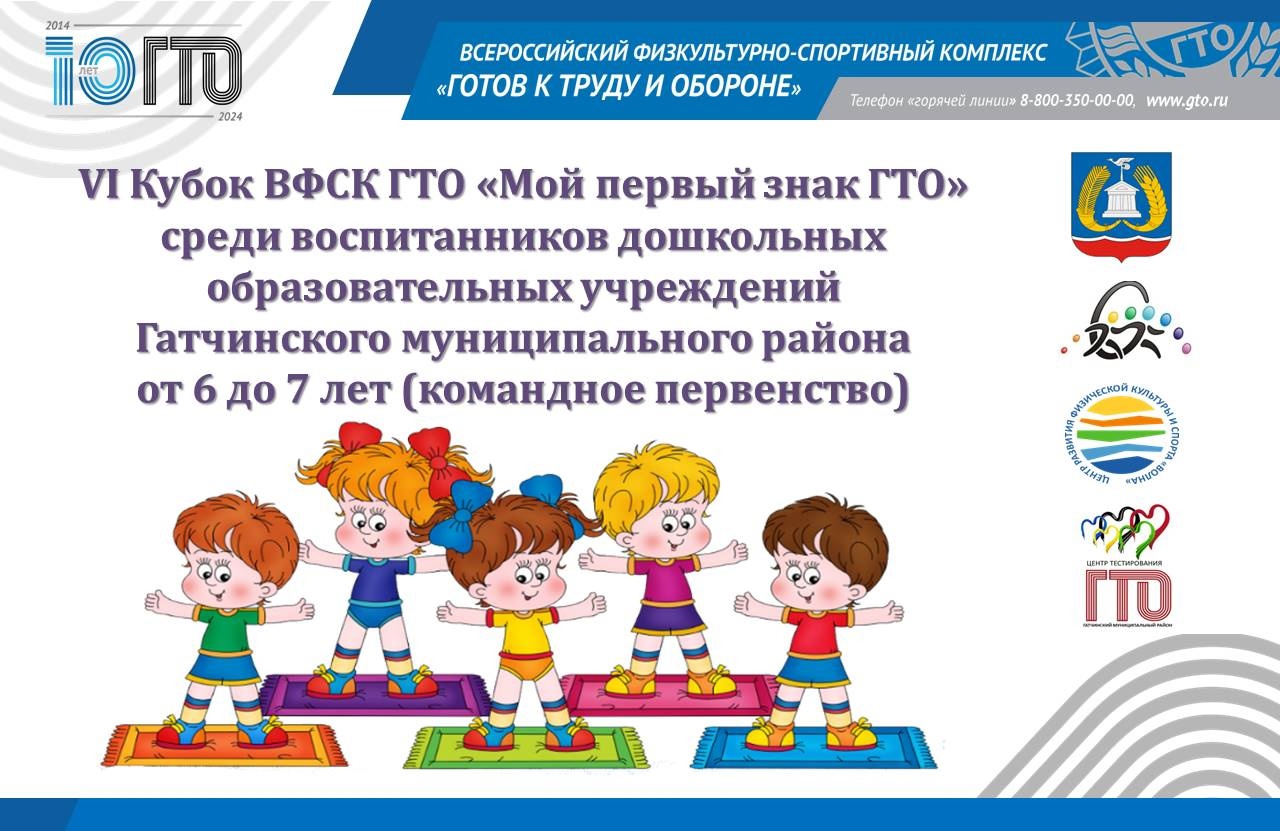 